Home Learning for Year 6Below is the expected home learning weekly timetable for your child. Please check the year group page for additional resources/website links. If you have any questions please contact the class teacher on ‘Class Dojo’.Week commencing: Monday 15th JuneMaths Lessons- Monday-Friday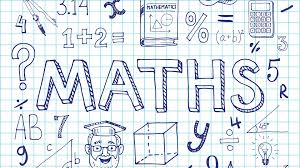 Please click on the links below that will take you straight to the activities on White Rose Home Learning. For each lesson there is aVideoActivityAnswer SheetHOW TO USE THE LESSONSJust follow these four easy steps…Click on the set of lessons for your child’s year group.Watch the video (either on your own or with your child).Find a calm space where your child can work for about 20-30 minutes.Use the video guidance to support your child as they work through a lesson.JOIN IN THE DAILY MATHS!English Lessons- Monday- Friday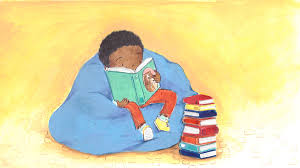 St Ignatius Home Learning Weekly TimetableSt Ignatius Home Learning Weekly TimetableSt Ignatius Home Learning Weekly TimetableAllocated timeResource/ActivityAccessDaily Reading- 30 minsNew class text: ‘Millions’ by Frank Cottrell Boyce. The relevant pages will be posted on Class Dojo each day as it’s no longer available on ActivLearn. Test Base-Class Dojo The relevant pages of the text will be posted on Class Dojo each day.Daily Spelling/PhonicsClick on Year 3 and 4 and practise Spelling Rule 16-20. Can you put them in sentences?https://spellingframe.co.uk/This website has free access. No password needed- Click on year group.Daily Times TablesThis week 12 x tablesSee https://www.timestables.co.uk/This website has free access.Daily Sumdog- 30 minsSee assigned Challenge set on Sumdog named- “Work on equations and metric measures”https://www.sumdog.com/user/sign_inUsername and password included in home learning packTwice Weekly GrammarSee the main clause and which is the dependent clause activities on the websites.Spag.com-  Relative clausesspag.com Website:www.spag.com Test Basehttps://GEBUOYT.exampro.netActive Learn Website:The school dragon https://www.activelearnprimary.co.uk/resource/262172Maths- DailyWhite Rose- Maths https://whiterosemaths.com/homelearning/See Lessons 1-5 on Summer Term Week 8 - see next page for more details!
English- DailyWork based on our new book ‘Millions’See daily lesson below!TopicDid you know that on this week in UK history the Peasants’ Revolt took place!Create a project of your choosing on this: it could take the form of a poster depicting the events or a storyboard of the events themselves.https://www.onthisday.com/articles/poll-tax-triggers-the-peasants-revoltCan you draw any parallels to what happened then and what is happening in the world today?Monday - Lesson 1 – Solve two-step equationsGo to Summer Term Week 7 -Lesson 1 on the following website:  https://whiterosemaths.com/homelearning/year-6/ Challenge- See Problems of the WeekSee School Website “Support Resources” Week 10https://stignatiuscatholicprimary.co.uk/key-information/online-learning/year-6-home-learningSee School Website “Support Resources” Week 10https://stignatiuscatholicprimary.co.uk/key-information/online-learning/year-6-home-learningTuesday - Lesson 2 - Find pairs of valuesGo to Summer Term Week 7 -Lesson 2 on the following website:  https://whiterosemaths.com/homelearning/year-6/ Challenge- See Problems of the WeekSee School Website “Support Resources” Week 10https://stignatiuscatholicprimary.co.uk/key-information/online-learning/year-6-home-learningSee School Website “Support Resources” Week 10https://stignatiuscatholicprimary.co.uk/key-information/online-learning/year-6-home-learningWednesday - Lesson 3 – Convert metric measuresGo to Summer Term Week 7 -Lesson 2 on the following website:  https://whiterosemaths.com/homelearning/year-6/ Challenge- See Problems of the WeekSee School Website “Support Resources” Week 10https://stignatiuscatholicprimary.co.uk/key-information/online-learning/year-6-home-learningSee School Website “Support Resources” Week 10https://stignatiuscatholicprimary.co.uk/key-information/online-learning/year-6-home-learningThursday - Lesson 4 – Miles and kilometresGo to Summer Term Week 7 -Lesson 2 on the following website:  https://whiterosemaths.com/homelearning/year-6/ Challenge- See Problems of the WeekSee School Website “Support Resources” Week 10https://stignatiuscatholicprimary.co.uk/key-information/online-learning/year-6-home-learningSee School Website “Support Resources” Week 10https://stignatiuscatholicprimary.co.uk/key-information/online-learning/year-6-home-learningTest Base- Maths testFor both questions and answershttps://EEWUAEW.exampro.nethttps://IAEABAC.exampro.netMondayToday we're focusing on the characterisation in our new text ‘Millions’ by Frank Cottrell Boyce. What does this term characterisation mean? Let's read up to page 10 ('and three times backwards').Having read the opening pages, what could you say about the following features of 'Millions'? Genre; Characters; Plot; Themes?What are your first impressions of Damian and Anthony? What evidence can you find to support this? For example you might say for Damian:“He is clever. Page 4. He knows all about the saints. This shows he has an excellent memory.”Now read the rest of Chapter 1.Complete the table (which will be posted on ClassDojo) making sure you cite evidence and page numbers for each box of the table. Challenge:What genre do you think this is? What other books do you know that might be in this genre or are similar to this book.TuesdayBooks/Novels often have a number of themes. What exactly are themes? (Try and answer this yourself before reading on)Theme: Life lesson, meaning, moral, or message about life or human nature that is communicated by a literary work.  In other words… Theme is what the story teaches readers.Read Chapter 2. What could be the themes of 'Millions'?Now read up to p18 ('so I build myself a hermitage.) Look at the quote: "Compared to a boat with 11,000 companions... our house seemed a bit unsaintly..."What can you infer from this quotation? What does this tell us about Damian? Read the rest of chapter 3. TaskThe main characters don't always agree. What are Damian and Anthony's opinions of their new house? Write them down. Damian's thoughts and feelings about Cromarty Close:Anthony’s thoughts and feelings about Cromarty Close:Challenge:Write down Damian's thoughts and feelings about the hermitage.WednesdayConsider how these topics relate to 'Millions': Saints; Being Good; Money; Money; Possessions; Family. Read up to p33 (to the break half way down the page) Can you add any ideas to the above topics? Now read to the end of the chapter. Main taskAnswer the given comprehension questions about what you have read.Challenge Write your own comprehension questions for the chapter. One of each type: ‘Right there’, ‘Think and Search’, ‘Evaluate’ , ‘Vocabulary’ThursdayWe have looked at the characterisation of the main characters. What can you say about Damian through the clues given by Frank Cottrell Boyce?What he says; What he does;How other people respond to him.Read Chapter 5 & 6.Re-read from page 49 (Even that little prayer...) What do you think will happen in Chapter 7? Damian may have some choices to make.What could he do? Main taskUse the predictive conditional structure to predict what Damian and Anthony might do with the money...If Damian/Anthony...then he might/will/could .Eg If Damian decides to keep the money, then he might use it to help people. For example, he might give money to the poor or ill. Damian always tries to be good, and this would be a very kind, generous action.Challenge Summarise the story so far to your mum/dad/siblings. FridayRead from Chapter 7 onwards stopping to consider the following questions:page 52 - In which paragraph does the author show us that Damian was excited?page 53 - Find a sentence which shows that Damian sometimes sees things which are not there.page 54 - Why didn't Anthony want to tell Dad about the money?Main taskAnswer the given comprehension questions about what you have read.Challenge What would you do if you had a million pounds? 